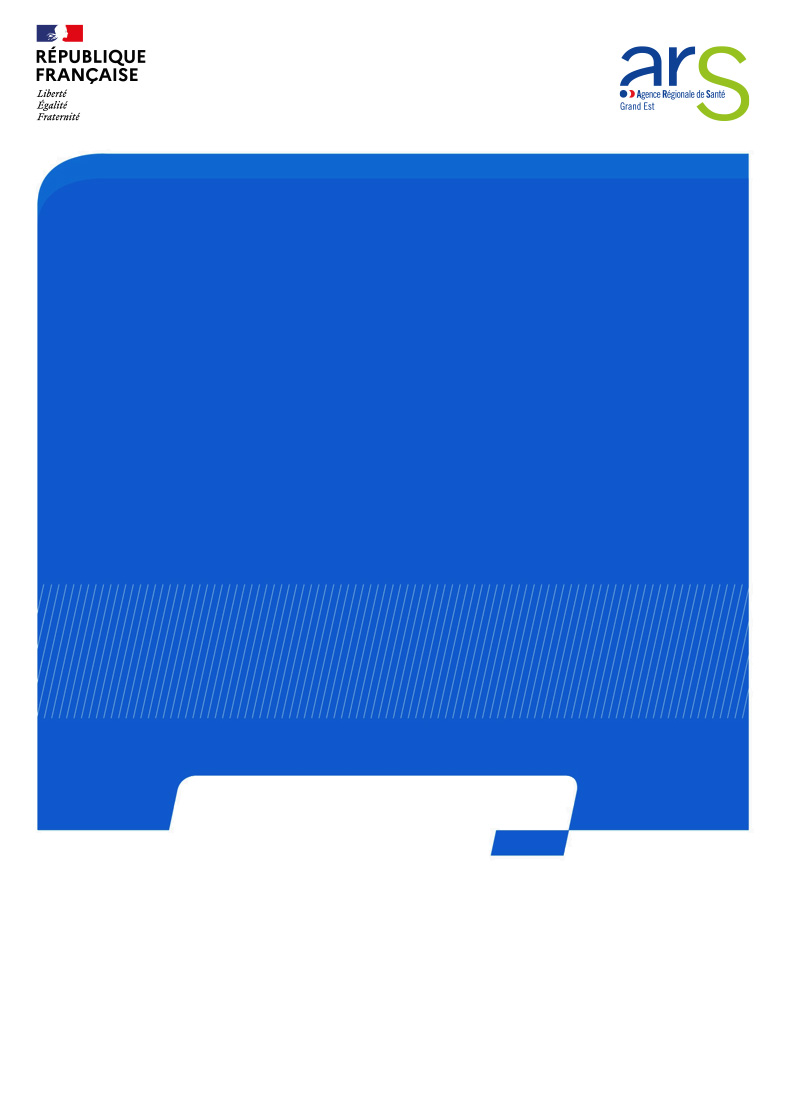 Présentation du demandeurIdentificationNom de la structure ou du porteur: 	Commune d’implantation: N° FINESS géographique: I__I__I__I__I__I__I__I__I__IN° FINESS juridique: I__I__I__I__I__I__I__I__I__IN° SIRET : I__I__I__I__I__I__I__I__I__I__I__I__I__I__ICode APE : Adresse : Code postal : Commune : Téléphone : Courriel : Adresse de correspondance, si différente : Code postal :Commune : Identification du représentant légal Nom : Prénom : Fonction :Téléphone : Courriel : Identification de la personne chargée du présent dossier (si différente du Représentant légal)Nom :Prénom : Fonction :Téléphone : Courriel :Présentation de l’établissement support et de son organisation en matière d’hygiènePrésentation généraleRenseigner le nombre de lits d’hospitalisation de MCO, réanimation, USLD, SSR, psychiatrie, urgences, HAD et hémodialyse ci-dessous), l’activité en général, le type de services MCO, la dynamique partenariale avec le secteur gériatrique et du handicap.Organisation en matière d’hygiènePrésentation de l’EOHH Bureaux, logistique : préciser brièvement la configuration des locaux de l’EOHH et les matériels à disposition Modalités d’interventionActivitésEffectifs en ETP :*LIN : lutte contre les infections nosocomialesPrésentation du projetLes objectifs du projetLa description du projet et de ses conditions de mises en œuvreDécrire le projet, le territoire d'intervention pressenti, les motivations et préciser s’il fait intervenir un ou plusieurs établissements partenaires en cas de groupement de coopération sanitaire.Préciser les ressources du territoire (EHPAD, équipes mobiles d’hygiène existantes en EHPAD financées ou pas, etc) et les manques perçus à ce stade. Décrire le projet de service incluant les modalités d’organisation et de fonctionnement, dont modalités d’accompagnement envisagées, de mise à disposition de l’IDE hygiéniste (bureaux, ordinateur, téléphone, véhicule, ressources pour les formations), les acteurs partenaires, etc. Décrire la composition de l’EMH dont pour l’Infirmier(e) hygiéniste : ETP et nombre estimés en fonction du nombre d’EHPAD engagés dans le dispositif :Préciser le plan de communication prévuPrésentation des établissements partenaires engagés par écrit* avec le porteur de projet* L’adhésion des EHPAD, MAS, FAM  du territoire, au projet doit être attestée (produire une lettre d’engagement du représentant légal de chaque ESMS pour une durée de 3 ans minimum). *O/N : oui/noPréciser, pour chaque EHPAD fédéré, les évolutions attendues de cette coopération en fonction des rapports annuels d’activités médicales et /ou des documents d’analyse du risque infectieux (DARI).Indiquer les partenariats existants avec d’autres EHPAD non-inscrits dans le projet le cas échéant.Le calendrier prévisionnel Pièces à joindreLe dossier de candidature doit comporter les pièces permettant d’attester les modes de collaboration avec les organismes partenaires, les modalités des partenariats formalisés, de l’ancrage du porteur de projet dans le tissu national et/ou local.Les lettres d’engagement des ESMS adhérant au projet – annexe 1Les diplômes des praticiens et infirmiers de l’EOHHLe budget prévisionnel – annexe 2Un relevé d’identité bancaire originalAnnexe 1 : lettre d’engagement typeJe soussigné(e), Monsieur / Madame « nom à préciser », directeur / directrice de l’EHPAD/MAS/FAM « nom de l'EHPAD/MAS/FAM + adresse », m’engage à adhérer au projet d’équipe mobile d’hygiène (EMH).Le « nom de l’établissement porteur + adresse », porte le projet pour les ESMS localisés dans un périmètre proche de ce dernier.Si la candidature de l’établissement porteur est retenue, l’EHPAD/MAS/FAM ci-dessus mentionné bénéficiera, pendant 3 ans à minima, d’un temps d’infirmier(e) hygiéniste de 12 jours annuels. Ces journées de travail comprennent le temps passé sur site et du temps dit de « bureau » pour accomplir les missions détaillées au sein du cahier des charges et participer aux journées régionales, ainsi qu’aux réunions de coordination animées par le CPias. Le projet sera déposé à l’ARS Grand Est par l’établissement porteur le 3 septembre 2021 au plus tard, pour une réponse au plus tard le 30/09/2021.Si le projet reçoit un avis favorable, l’EMH pourra intervenir à compter de 1/11/2021.Fait en deux exemplaires à « lieu à préciser », le |__||__| / |_||_| / |__||__||__||__|Annexe 2 : BUDGET PRÉVISIONNEL 2021 DE L’ACTIONNombre de litsNombre de litsNombre de litsNombre de litsNombre de litsNombre de litsHémodialyse (postes)HADTOTALMCOPSYREAURGENCESUSLDSSRHémodialyse (postes)HADTOTALOUINONPolitique et implication des instances en matière d’hygièneUne politique et des objectifs en matière de lutte contre les infections nosocomiales (IN) existent dans l’établissement de santé.Les objectifs généraux en matière de lutte contre les infections nosocomiales sont définis dans le projet d’établissement.Les objectifs généraux en matière de lutte contre les infections nosocomiales sont définis dans le contrat d’objectifs et de moyens (CPOM) signé avec l’ARS.Les objectifs en matière de lutte contre les infections nosocomiales sont définis dans le projet médical.Le programme d’actions élaboré par la CME contient un volet relatif au programme d’actions de lutte contre les IN.La Commission de Soins Infirmiers, rééducation et médico technique (CSIRMT) contribue à l’élaboration du programme d’actions de lutte contre les IN.La commission des relations avec les usagers et de la qualité de la prise en charge (CRUQPEC) est consultée pour avis ou contribue à l’élaboration du programme d’actions de lutte contre les IN.Le programme d’actions de lutte contre les IN est transmis au Comité d'Hygiène, de Sécurité, et des Conditions de Travail (CHSCT) pour information.Signalement des infections nosocomialesIl existe une procédure de signalement interne d’infection nosocomiale.Il existe une procédure de signalement externe d’infection nosocomiale.Le nom du responsable du signalement est transmis à l’ARS et au CPias.Il existe une procédure de gestion de crise formalisée.Catégories de personnel dans l’EOHIdentité(Nom, prénom)Nombre d’ETP spécifiquement dédiés à la LIN* intervenant dans l'établissementNombre d’ETP ayant un diplôme en Hygiène hospitalièreMédecinPharmacienCadre infirmierInfirmier non cadreTechnicien en hygièneSecrétaireAutre personnel permanent, précisez :Nom ESMSFiness géo.VilleDépartementNom du gestionnaireStatut juridiqueCapacité totale autoriséeCapacité totale installéeMédecin cordonnateurMédecin cordonnateurIDE hygiéniste diplômé(e)IDE hygiéniste diplômé(e)Convention de partenariatConvention de partenariatNom ESMSFiness géo.VilleDépartementNom du gestionnaireStatut juridiqueCapacité totale autoriséeCapacité totale installéeO/N*ETPO/NETPEOHO/N(Si oui, nom de l’ES)AutreLOGO de l’EHPAD/MAS/FAMLettre d’engagement sur l’intervention d’une équipe mobile d’hygiène (emh) en ehpad , MAS, FAMLOGO de l’établissement porteurLe directeur/La directrice de l’établissement santéMme/M. « nom à préciser » Le directeur/La directrice de l’EHPAD Mme/M. « nom à préciser »CHARGESMontantPRODUITSMontantCHARGES DIRECTESRESSOURCES DIRECTES60 – Achats70 – Vente de produits finis, de marchandises, prestations de servicesPrestations de services74- Subventions d’exploitation[2]Achats matières et fournituresEtat : préciser le(s) ministère(s) sollicité(s)Autres fournituresARS61 - Services extérieursPréfectureLocationsCohésion sociale – Jeunesse SportEntretien et réparationAgricultureAssuranceAutres (à préciser)DocumentationRégion(s) :62 - Autres services extérieurs- Conseil régional …Rémunérations intermédiaires et honorairesDépartement(s) :Frais de gestion- Conseil général …Publicité, publicationIntercommunalité(s) : EPCIDéplacements, missions-Frais postaux et téléphoneCommune(s) :63 - Impôts et taxes- CCAS…Impôts et taxes sur rémunération,Organismes sociaux (détailler) :Autres impôts et taxes- Régime Local  d'Assurance Maladie64- Charges de personnel- CAF, CARSAT, CPAM, Mutualité…Rémunération des personnelsFonds européensCharges socialesL'agence de services et de paiement (ex-CNASEA -emplois aidés)Autres charges de personnelAutres établissements publicsAides privées65- Autres charges de gestion courante75 - Autres produits de gestion courante66- Charges financièresDont cotisations, dons manuels ou legs67- Charges exceptionnelles76 - Produits financiers77 - Produits exceptionnels68- Dotation aux amortissements78 – Reprises sur amortissements et provisionsCHARGES INDIRECTESCharges fixes de fonctionnementFrais financiersRessources propresAutresTOTAL DES CHARGESTOTAL DES PRODUITSCONTRIBUTIONS VOLONTAIRES86- Emplois des contributions volontaires en nature87 - Contributions volontaires en nature860 Secours en nature870 Bénévolat861 Mise à disposition gratuite de biens et prestations871 Prestations en nature862 Prestations864 Personnel bénévole875 Dons en natureTOTAL (total des charges + compte  86)TOTAL (total des produits + compte  87)CHARGESMontantPRODUITSMontant